Prewriting for “Where I’m From” Poem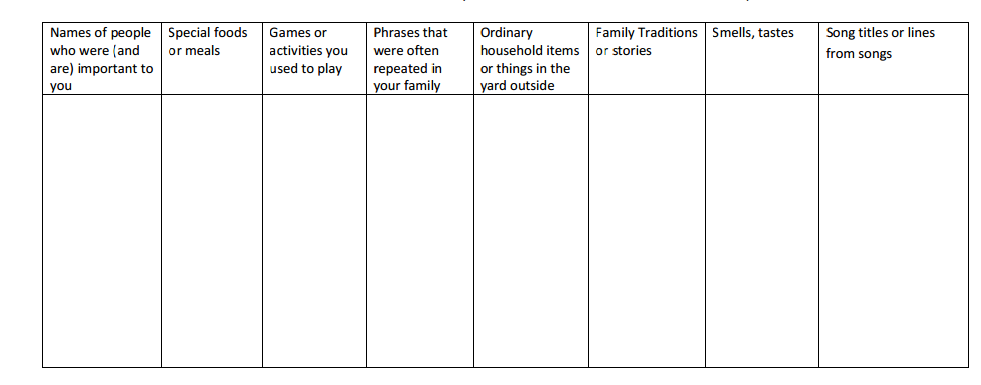 After you have finished, circle the details you would like to put in a poem. Then follow the structure below to start to write your poem.I am from _______________________________________________________I am from ______________________________________________________And from____________________________________________________I am from_______________________________________________________From ___________________________________________________Continue for three to four stanzas